Aunkofener Advent 2013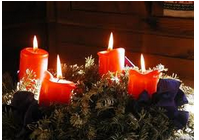 Wie in den letzten Jahren  treffen sich am letzten Adventsonntag wieder„gesellige Aunkofener“  zu einem  unterhaltsamen  und besinnlichen „Adventabend“  beim Gasthof Lauberger.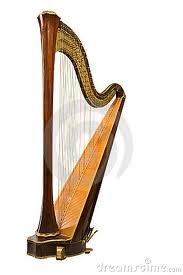 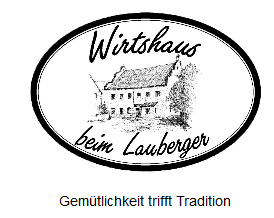 Zeit:   22.Dezember    19 UhrMitzubringen:Vorweihnachtliche StimmungFalls vorhanden:hausgebackene Plätzchen zum „Ideenaustausch“Musikinstrumente für weihnachtliche Lieder (Liedertexte sind vorhanden)Weihnachtliche TexteUm eine „ungefähre“ Teilnehmeranzahl für die Tischreservierung melden zu können, bitten wir um Anmeldung  bis zum 15. DezemberÜber zahlreiche Teilnehmer freut sich die „Aunkofener Adventrunde“ der letzten Jahre.........................................................................................................................Wenn Ihr die Einladung per Mail erhalten habt – bitte um Weitergabe oder Weiterleitung an die   Nachbarn, da wir derzeit erst wenige E-Mailadressen haben!                             AnmeldungBitte einwerfen in Briefkasten:        Am Bahndammm 16oder per E Mail melden an               josef@spritzendorfer.deIch/wir   werde(n)    mit   _______________        Personen teilnehmen.Name:___________________________________________________Falls vorhanden:  Mailadresse: _____________________________________________________ 
Mailadresse von Nachbarn, die wir noch einladen können/sollen: ______________________________________